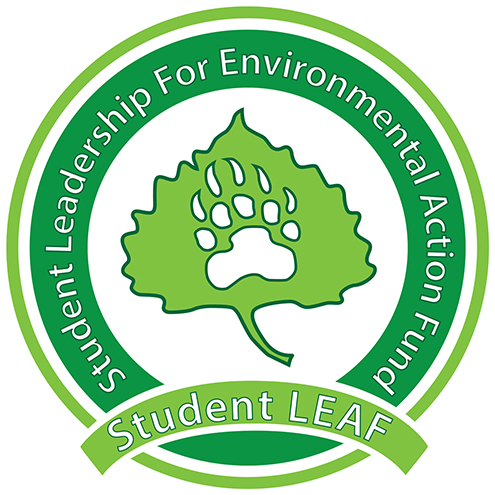 Date| | Meeting called by  | M. Wike, Vice President |  |  |  | T. Boen, Public Relations|  | , Advisor | C. Romulo, AdvisorGeneral Notes:TimeItemOwner4:004:004:10M. WikeE. Scott5:04 RECESS5:12Grant CoordinatorProposal evaluations and votingFrolf solar lights Project score of 36PASSEDSolar FlowerPostponedE. ScottGreen Team:Unable to contact Marie – will keep an eye out“Let’s Talk Trash” shirts for volunteers J. JenkinsTreasurer:[Time]Public Relations: Send volunteering availability “Lights by LEAF” for frolf and pva lightsT. Boen[Time]Secretary:L. Van Es[Time]Vote: Called to a vote by:Seconded by:For:Against:Unsure:Notes:[Time]Vote: Called to a vote by:Seconded by:For:Against:Unsure:Notes:[Time][Time]Vote: Called to a vote by:Seconded by:For:Against:Unsure:Notes:[Time]Adjournment 